Буквой Л расставим ноги,Словно в пляске-руки в боки.Наклонились влево, вправо,Получается на славу.Молодцы!Влево-вправо, влево-вправо.Руки в стороны, вперед.Посмотрели все в окно.Небо, птичек увидали,А потом присели, всталиИ на месте побежали.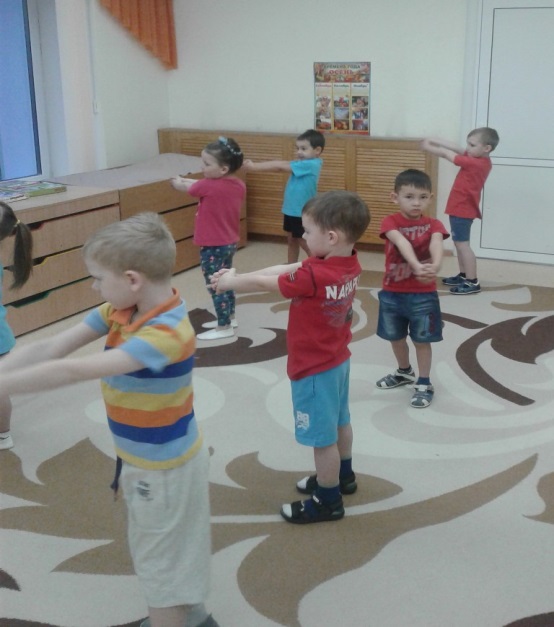 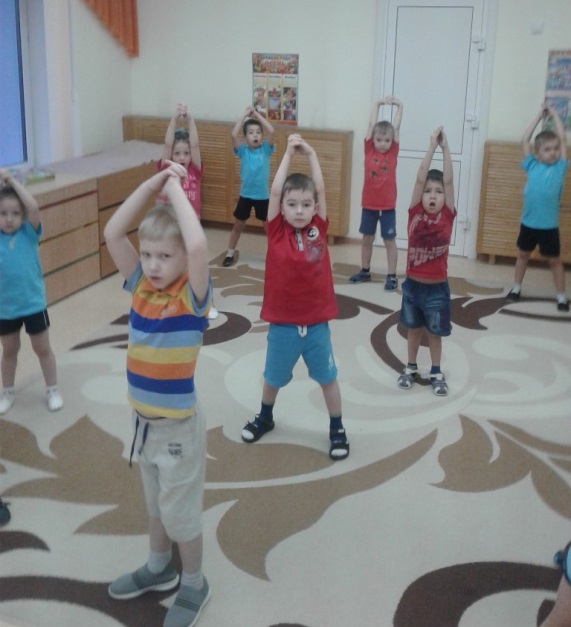 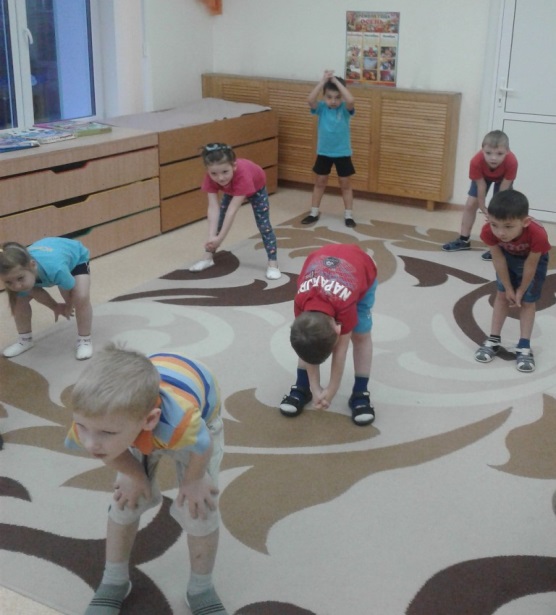 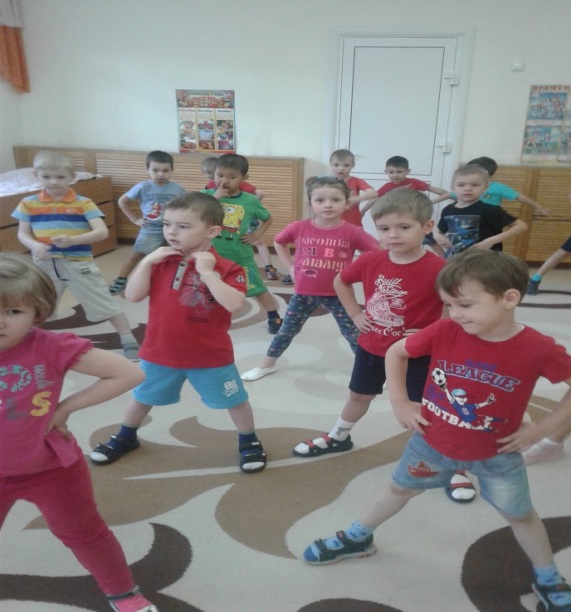 